1.8. Заместитель директора Школы должен знать: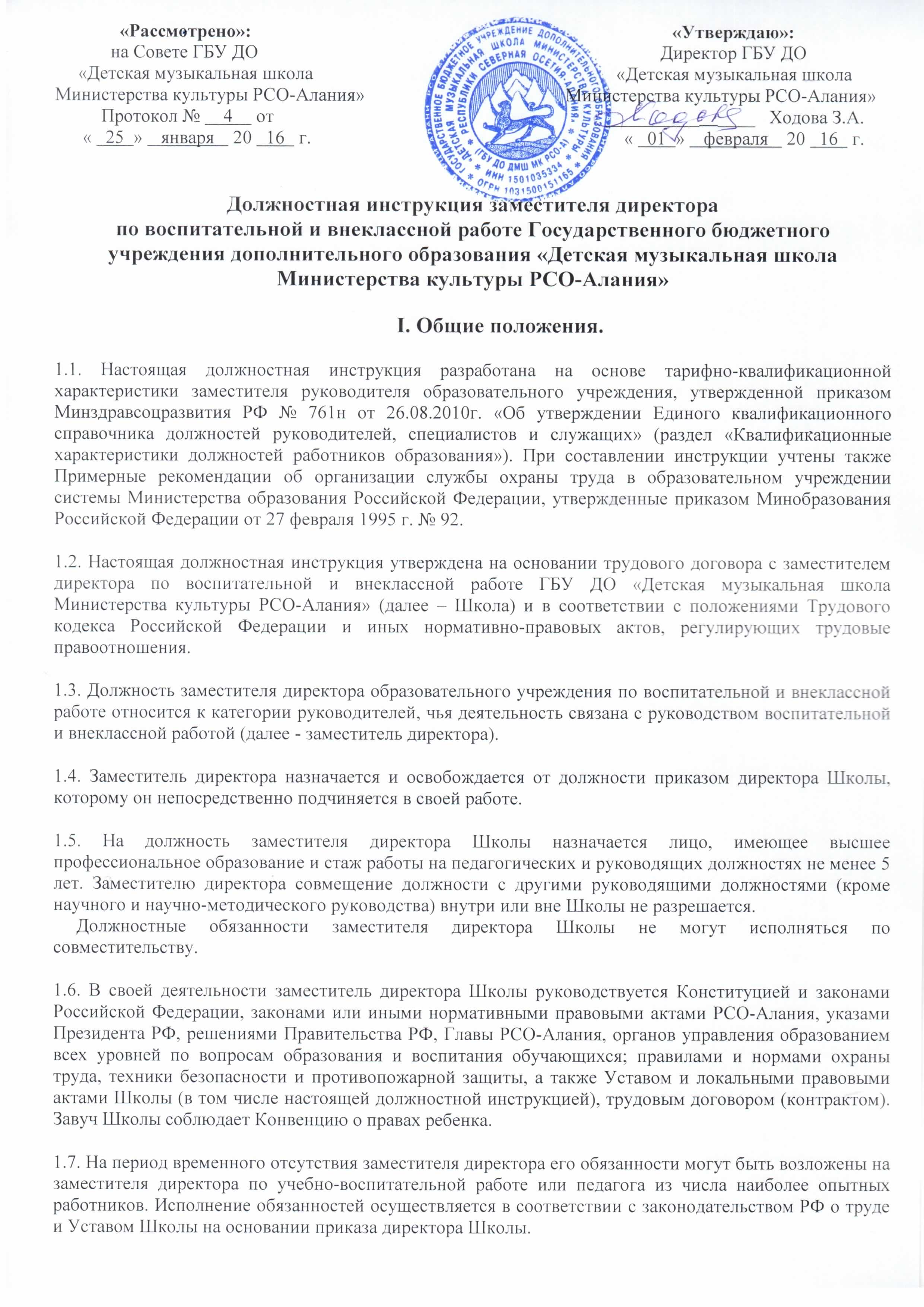 Конституцию Российской Федерации;приоритетные направления развития образовательной системы РФ;законы РФ, постановления правительства РФ и РСО-Алания по вопросам образования и воспитания обучающихся;Устав Школы;Конвенцию о правах ребёнка;педагогику, достижения современной психолого-педагогической науки и практики, психологию;психологию личности и дифференциальную психологию;основы физиологии, гигиены;теорию и методы управления образовательными системами;современные педагогические технологии продуктивного, дифференцированного обучения, реализации компетентностного подхода, развивающего обучения;методы убеждения, аргументации своей позиции установления контактов с обучающимися разного возраста, их родителями (законными представителями), коллегами по работе;технологии диагностики причин конфликтных ситуаций, их профилактики и разрешения;основы работы с текстовыми редакторами, электронными таблицами, электронной почтой и браузерами, мультимедийным оборудованием;основы экономики, права, социологии;способы организации финансово-хозяйственной деятельности образовательного учреждения;гражданское, административное, трудовое, бюджетное, налоговое законодательство в части, касающейся регулирования деятельности образовательных учреждений;основы менеджмента, управления персоналом;основы управления проектами;правила внутреннего трудового распорядка Школы;правила по охране труда, технике безопасности и пожарной безопасности. II. Функции.2.1. Основными направлениями деятельности заместителя директора по воспитательной и внеклассной работе являются:организация воспитательной, внеклассной и внешкольной работы в Школе, руководство ею и контроль за развитием этой работы;методическое руководство воспитательным процессом, внеклассной, творческой, исполнительской деятельностью коллектива Школы;обеспечение режима соблюдения норм и правил техники безопасности в учебном процессе и внеклассной деятельности.III. Должностные обязанности.        Заместитель директора Школы по воспитательной работе выполняет следующие должностные обязанности:3.1. Организует текущее и перспективное планирование воспитательной, внеклассной и внешкольной работы с обучающимися и ее проведение.3.2. Координирует работу преподавателей отделений и других непосредственно подчинённых работников по выполнению планов воспитательной, внеклассной и исполнительской деятельности, осуществляет контроль за их выполнением, посещает внеклассные и внешкольные мероприятия, анализирует их форму и содержание, доводит результаты до сведения педагогов.3.3. Осуществляет систематический контроль за качеством воспитательного процесса, проведением внешкольных мероприятий; координирует работу классных руководителей, утверждает планы классных руководителей, контролирует выполнение ими возложенных на них обязанностей по обеспечению безопасности жизнедеятельности учащихся в строгом соответствии с правилами безопасности.3.4. Организует и координирует разработку необходимой учебно-методической документации; обеспечивает своевременное составление установленной отчётной документации, контролирует правильное и своевременное ведение классными руководителями необходимой документации.3.5. Организует просветительскую работу для родителей, принимает родителей (законных представителей) по вопросам организации воспитательного процесса.3.6. Оказывает помощь педагогическим работникам в освоении и разработке инновационных воспитательных программ и технологий.3.7. Организует работу по изучению, обобщению и распространению передового педагогического опыта, оказывает помощь педагогическим работникам в освоении и разработке воспитательных программ и технологий.3.8. Изучает возрастные и психологические особенности, интересы и потребности обучающихся, создаёт условия для их реализации в различных видах творческой деятельности.3.9. Содействует развитию личности, талантов и способностей, формированию общей культуры обучающихся.3.10.Участвует в организации индивидуальной и совместной исполнительской деятельности учащихся и преподавателей.3.11.Совместно с заместителем директора по учебно-воспитательной работе составляет расписание занятий и других видов воспитательной и культурно-досуговой деятельности, обеспечивает качественную и своевременную замену уроков временно отсутствующих преподавателей.3.12.Оказывает помощь коллективам обучающихся в проведении культурно-просветительных и оздоровительных мероприятий.3.13.Участвует в комплектовании контингента Школы, принимает меры по сохранению контингента обучающихся.3.14.Контролирует соблюдение учащимися Правил поведения в Школе и Устава Школы, ведёт целенаправленную работу по воспитанию норм поведения учащихся в учебном заведении.3.15.Организует профориентационную работу совместно с заведующими, преподавателями и концертмейстерами отделений Школы.3.16.Участвует в подборе и расстановке педагогических кадров, организует повышение их квалификации и профессионального мастерства, руководит работой методических объединений, повышает свою квалификацию.3.17.Принимает участие в подготовке и проведении аттестации педагогических и других работников школы.3.18.Вносит предложения по совершенствованию воспитательного процесса, участвует в работе Совета школы и Педагогического совета школы.3.19.Принимает меры по пополнению библиотеки учебно-методической и художественной литературой, журналами и газетами по профилю своей работы.3.20.Принимает участие в работе по оформлению учебных классов наглядными пособиями, техническими средствами обучения, пособиями инструктивного характера, а также в эстетическом оформлении помещений Школы.3.21. Принимает участие в организации и проведении методических показов различных отделений Школы на Республиканских педагогических чтениях.3.22.Обеспечивает выполнение классными руководителями, другими непосредственно подчиненными ему работниками возложенных на них обязанностей по обеспечению безопасности жизнедеятельности обучающихся; организует воспитательную работу, добровольный общественно-полезный труд обучающихся в строгом соответствии с нормами и правилами охраны труда.3.23.Участвует в проведении административно-общественного контроля по вопросам обеспечения безопасности жизнедеятельности, в расследовании несчастных случаев, происшедших с работниками, обучающимися.3.24.Оказывает методическую помощь классным руководителям и иным работникам Школы, в том числе по вопросам обеспечения охраны труда обучающихся, предупреждения травматизма и других несчастных случаев.3.25.Контрролирует соблюдение и принимает меры по выполнению санитарно-гигиенических норм, требований, правил по охране трудовой и пожарной безопасности при проведении воспитательных мероприятий вне Школы.3.26.Организует с учащимися и их родителями мероприятия по предупреждению травматизма, дорожно-транспортных происшествий, несчастных случаев, происходящих на улице, воде и т. д.; организует вовлечение родителей в проведение воспитательной работы, содействует созданию комплексной системы воспитания.3.27.Устанавливает и поддерживает связь Школы с другими учреждениями дополнительного, общего и дошкольного образования детей, другими организациями для совместной деятельности по внешкольному воспитанию.3.28. Совершенствует свой профессиональный и методический уровни, повышает свою квалификацию на курсах, семинарах, практикумах, конференциях и т.п.3.29. Соблюдает этические нормы поведения в Школе, быту, общественных местах, соответствующие общественному положению педагога.IV. Права.       Заместитель директора имеет право:4.1. На все предусмотренные законодательством социальные гарантии.4.2. Знакомиться с проектами решений руководства Школы, касающимися его деятельности.4.3. В пределах своей компетенции и в порядке, определенном Уставом, давать распоряжения, указания работникам Школы и требовать их исполнения.4.4. Принимать участие:в разработке образовательной политики и стратегии Школы, в создании соответствующих стратегических документов;в разработке любых управленческих решений, касающихся вопросов воспитательной и внеклассной работы в Школе;в ведении переговоров с партнерами Школы по воспитательной и внеклассной работе в Школе;в аттестации педагогов, в работе Совета школы и Педагогического совета.4.5. Вносить на рассмотрение руководства Школы предложения по совершенствованию работы, связанной с обязанностями, предусмотренными настоящей инструкцией, в т.ч. вносить предложения:о начале и прекращении или приостановлении реализации конкретных творческих проектов в Школе;по совершенствованию воспитательной, внеклассной и внешкольной работы;о поощрении, моральном и материальном стимулировании участников воспитательной и внеклассной работы в Школе.4.6. Подписывать и визировать документы в пределах своей компетенции.4.7. Осуществлять взаимодействие с руководителями структурных служб Школы, получать информацию и документы, необходимые для выполнения своих должностных обязанностей.     Запрашивать для контроля и внесения коррективов рабочую документацию различных подразделений и отдельных лиц, находящихся в непосредственном подчинении.4.8. Устанавливать от имени Школы деловые контакты по вопросам, входящим в его компетенцию, с лицами и организациями, которые могут способствовать совершенствованию воспитательной и творческой работы в школе.4.9. Требовать от руководства Школы оказания содействия в исполнении своих должностных обязанностей и прав.4.10.Проверять работу подчиненных непосредственно ему работников; присутствовать на проводимых ими занятиях и мероприятиях; давать им обязательные для исполнения распоряжения.
4.11. Привлекать   к   дисциплинарной  ответственности  учащихся  за  проступки,  дезорганизующие воспитательный и учебный процессы, в порядке, установленном правилами о взысканиях и поощрениях учащихся школы.4.12. Вносить в необходимых случаях временные изменения в расписание занятий, отменять занятия, временно объединять группы и классы для проведения совместных занятий.4.13. Контролировать и оценивать ход и результаты групповой и индивидуальной работы в Школе, налагать вето на методические разработки, чреватые перегрузкой учащихся и педагогов, ухудшением их здоровья, нарушением техники безопасности, не предусматривающие профилактики, компенсации и преодоления возможных негативных последствий.4.14. Повышать свою профессиональную квалификацию.4.15. Знакомиться с жалобами и другими документами, содержащими оценку его работы, давать по ним объяснения, защищать свои интересы самостоятельно и (или) через представителя, в случае дисциплинарного расследования, связанного с нарушением учителем норм профессиональной этики.4.16. На  конфиденциальность  дисциплинарного  расследования,  за  исключением  случаев, предусмотренных законом.4.17. Другие права, предусмотренные трудовым законодательством.V. Ответственность.        Заместитель директора несет ответственность:5.1. За неисполнение или ненадлежащее исполнение без уважительных причин Устава и Правил внутреннего трудового распорядка Школы, иных локальных нормативных актов, законных распоряжений директора Школы, должностных обязанностей, установленных настоящей инструкцией, в том числе и за неиспользование предоставленных прав, - в пределах, определенных действующим трудовым законодательством РФ.5.2. За применение, в том числе однократное, методов воспитания, связанных с психическим или физическим насилием над личностью обучающегося, заместитель директора Школы по воспитательной и внеклассной работе может быть освобожден от занимаемой должности в соответствии с трудовым законодательством и Законом Российской Федерации «Об образовании».5.3. За причинение материального ущерба работодателю - в пределах, определенных действующим трудовым и гражданским законодательством РФ.5.4. За нарушение правил внутреннего трудового распорядка, трудовой дисциплины, правил техники безопасности и противопожарной безопасности.5.5. За правонарушения, совершенные в процессе осуществления своей трудовой деятельности, - в пределах, определенных действующим административным, уголовным, гражданским законодательством РФ.VI. Взаимоотношения.       Заместитель директора по воспитательной работе:6.1. Работает в режиме ненормированного рабочего дня по графику, утверждённому директором Школы.6.2. Самостоятельно планирует свою работу на каждый учебный год и каждую учебную четверть. План работы утверждается директором Школы не позднее чем за  5 дней до планируемого периода.6.3. Получает от директора Школы информацию нормативно-правового и информационно-методического характера, знакомится под расписку с соответствующими документами.6.4. Систематически  обменивается  информацией  по  вопросам,  входящим  в  его  компетенцию, с педагогическими работниками Школы.6.5. Исполняет обязанности директора Школы в период его временного отсутствия (отпуска, болезни). Исполнение обязанностей осуществляется в соответствии с законодательством о труде и Уставом Школы на основании приказа директора Школы или Учредителя.6.7. Передает  директору  Школы   информацию,  полученную  на  совещаниях  и  семинарах, непосредственно после ее получения.Требования к квалификации. Высшее профессиональное образование по направлениям подготовки «Государственное и муниципальное управление», «Менеджмент», «Управление персоналом» и стаж работы на педагогических или руководящих должностях не менее 5 лет, или высшее профессиональное образование и дополнительное профессиональное образование в области государственного и муниципального управления, менеджмента и экономики и стаж работы на педагогических или руководящих должностях не менее 5 лет. Примечание:1. Настоящие должностные обязанности разработаны на основании тарифно-квалификационной характеристики заместителя руководителя образовательного учреждения, утвержденной приказом Минздравсоцразвития РФ № 761н от 26.08.2010г. «Об утверждении Единого квалификационного справочника должностей руководителей, специалистов и служащих» (раздел «Квалификационные характеристики должностей работников образования»).2. Утверждены Советом школы от «   25  »    января    20   16   г.С должностными обязанностями ознакомлен:        _______               _              ________________     ______
                                                                                                 (подпись)                                         (ФИО)
                                                                                                                                                                                                                                                                  «____» ____________ 20____г.